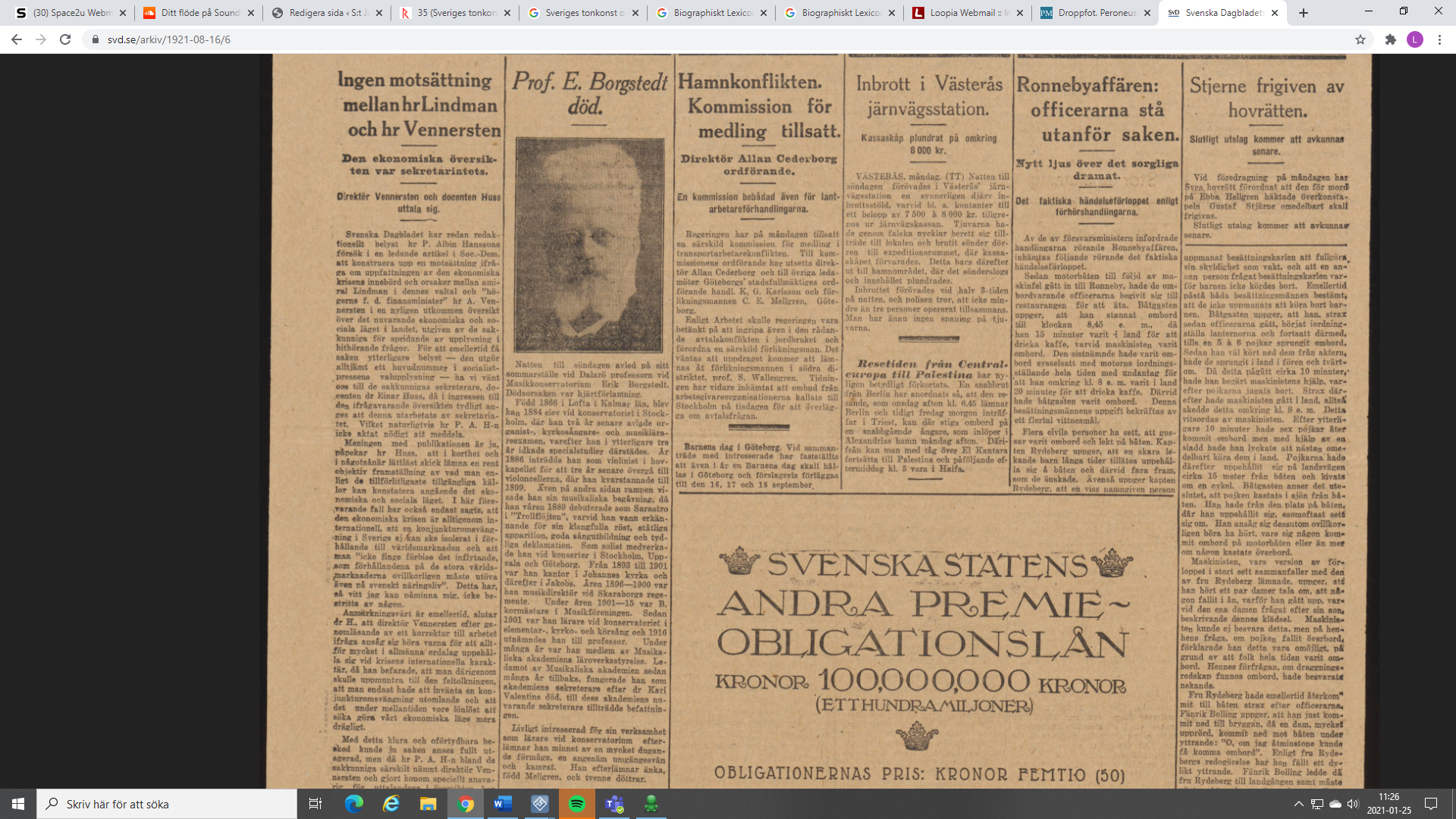 SVD 210816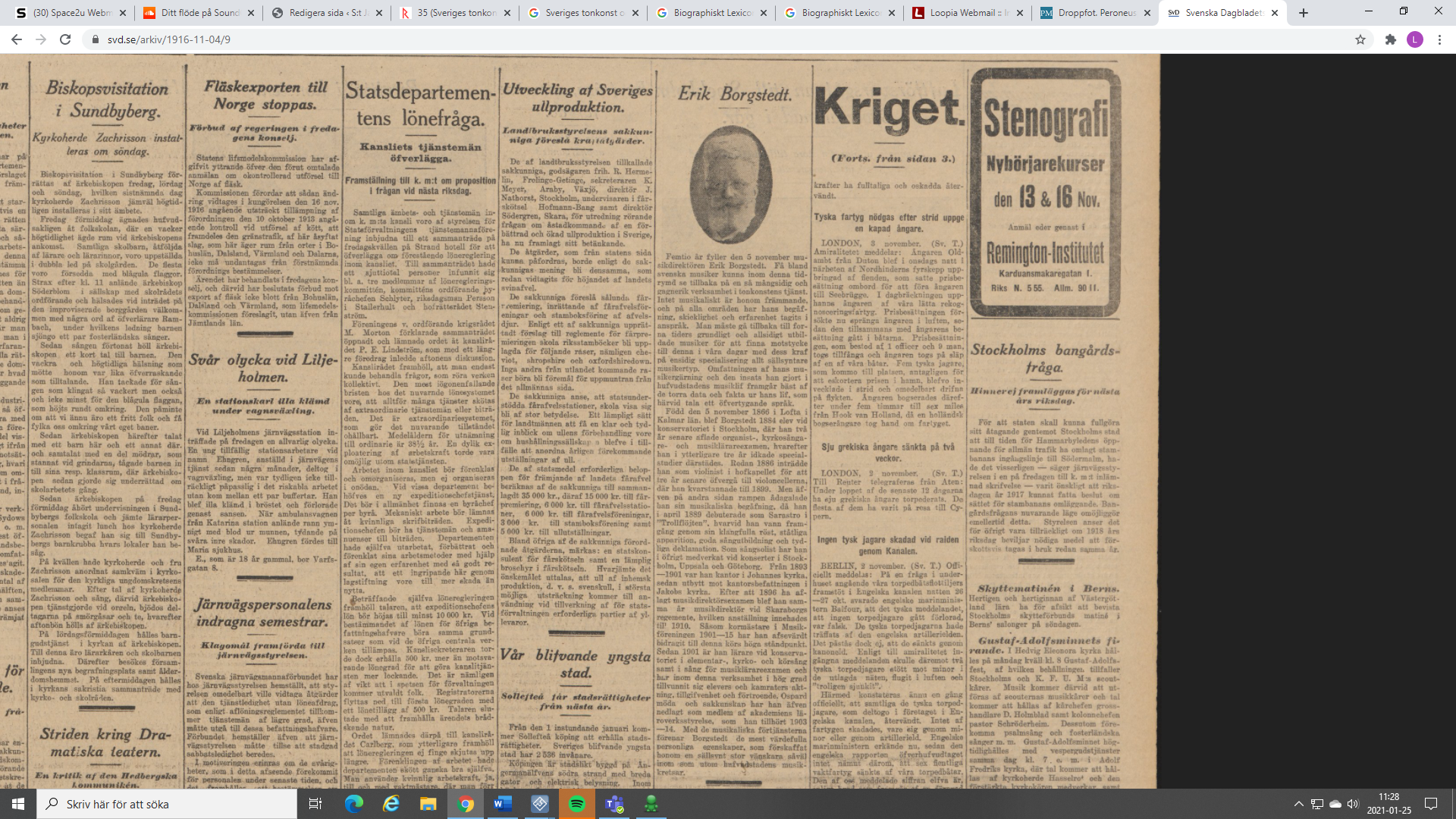 SVD 161104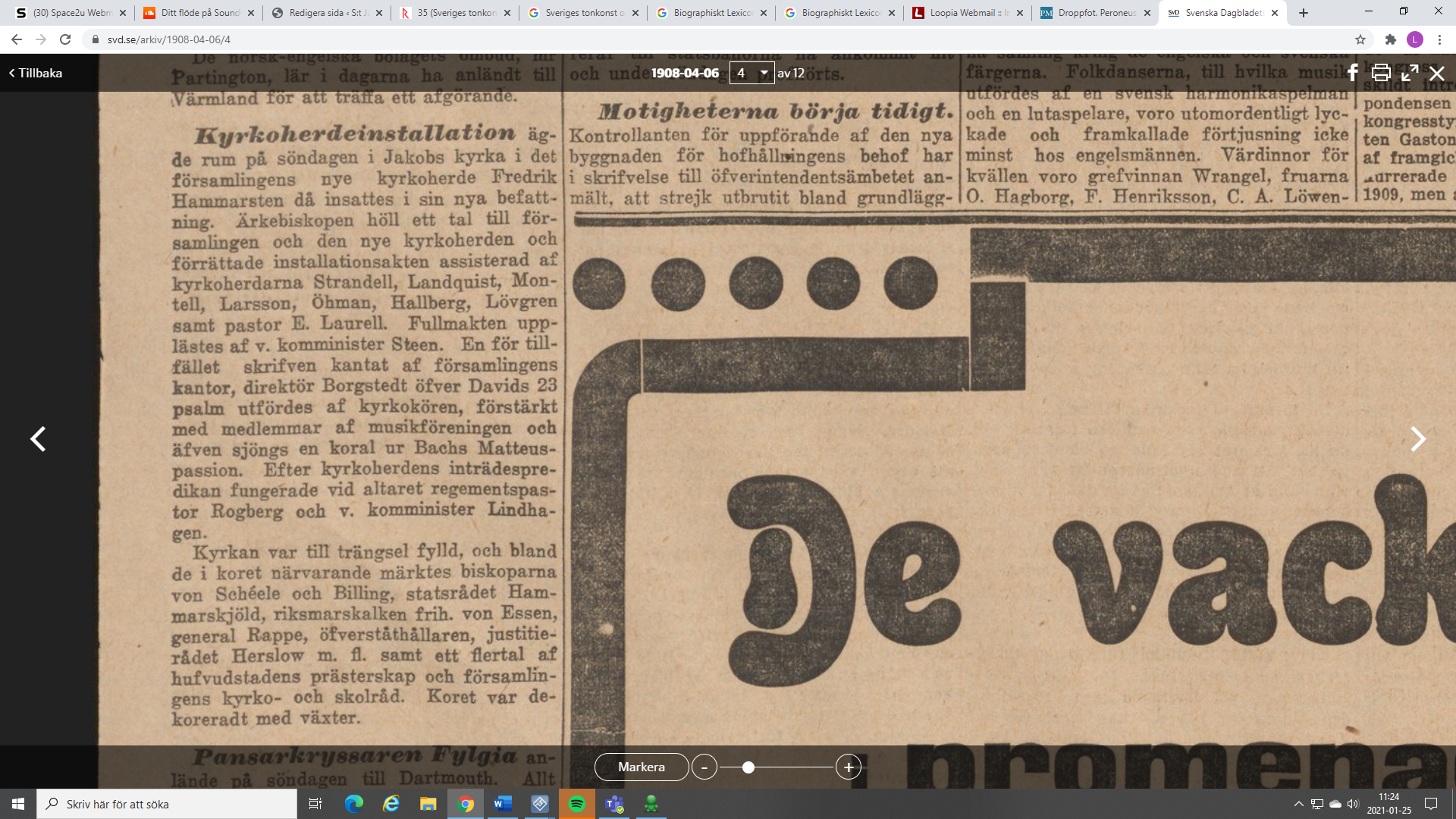 SVD 080406